С 20 октября 2021 г. по всей стране стартовала III Всероссийская информационно-агитационная акции  «Есть такая профессия – Родину защищать». Цель акции – рассказать обучающимся о современном состоянии Вооруженных Сил России, о престижности военной службы, о военных вузах, преимуществах военного обучения и последующей службы по контракту. 17 декабря в рамках акции  в МБОУ Висловская СОШ для  обучающихся 10-11 классов прошел профориентационный  урок «Есть такая профессия – Родину защищать». В уроке приняли участие юнармейцы школьного отряда «Факел». Учитель ОБЖ Сахнов Е.А. ознакомил ребят со структурой вооруженных сил РФ, сетью высших военно-учебных заведений  Минобороны России, порядком поступления абитуриентов в военные вузы. Ребята узнали о преимуществах обучения в вузах Минобороны и службы по контракту в части социальных гарантий и материального обеспечения, предоставляемых военнослужащим.В заключение Евгений Александрович отметил, что сегодня Армия России выходит на новый качественный уровень, является мощной структурой, способной отразить  все существующие внешние угрозы и на суше, и на море, и в воздухе, а профессия офицера ВС РФ – это  высоконравственная профессия, профессия людей сильных  «духом и телом». 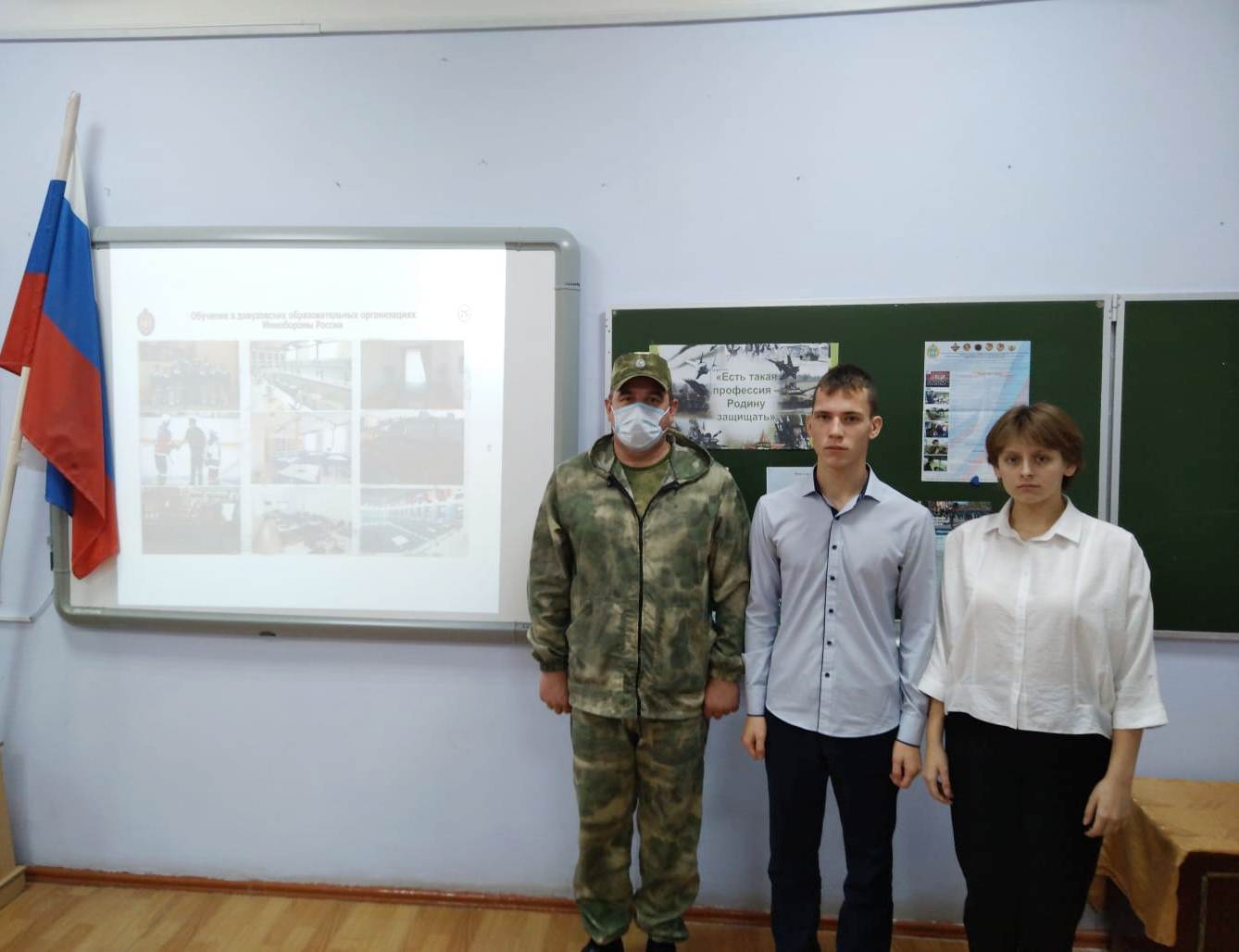 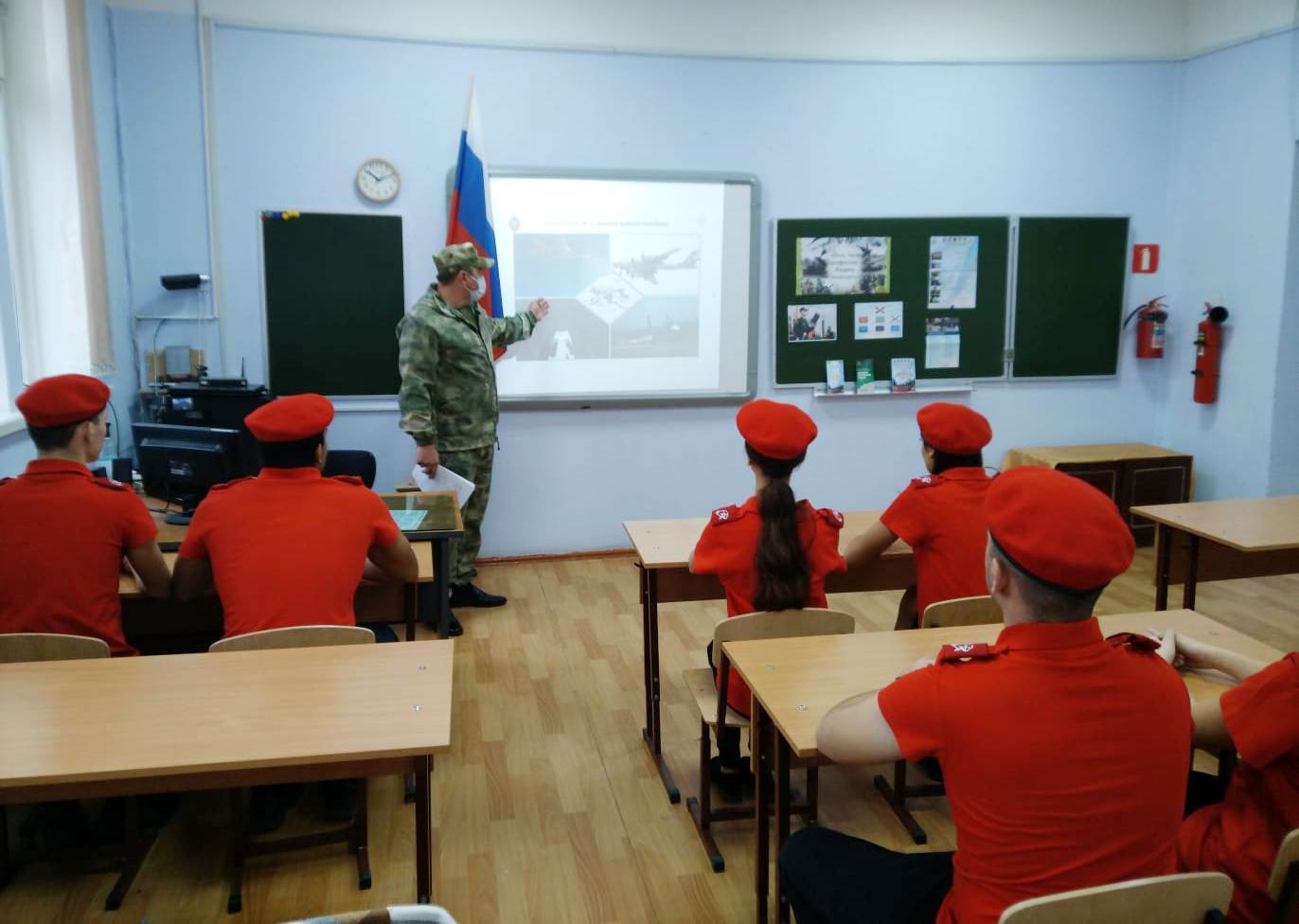 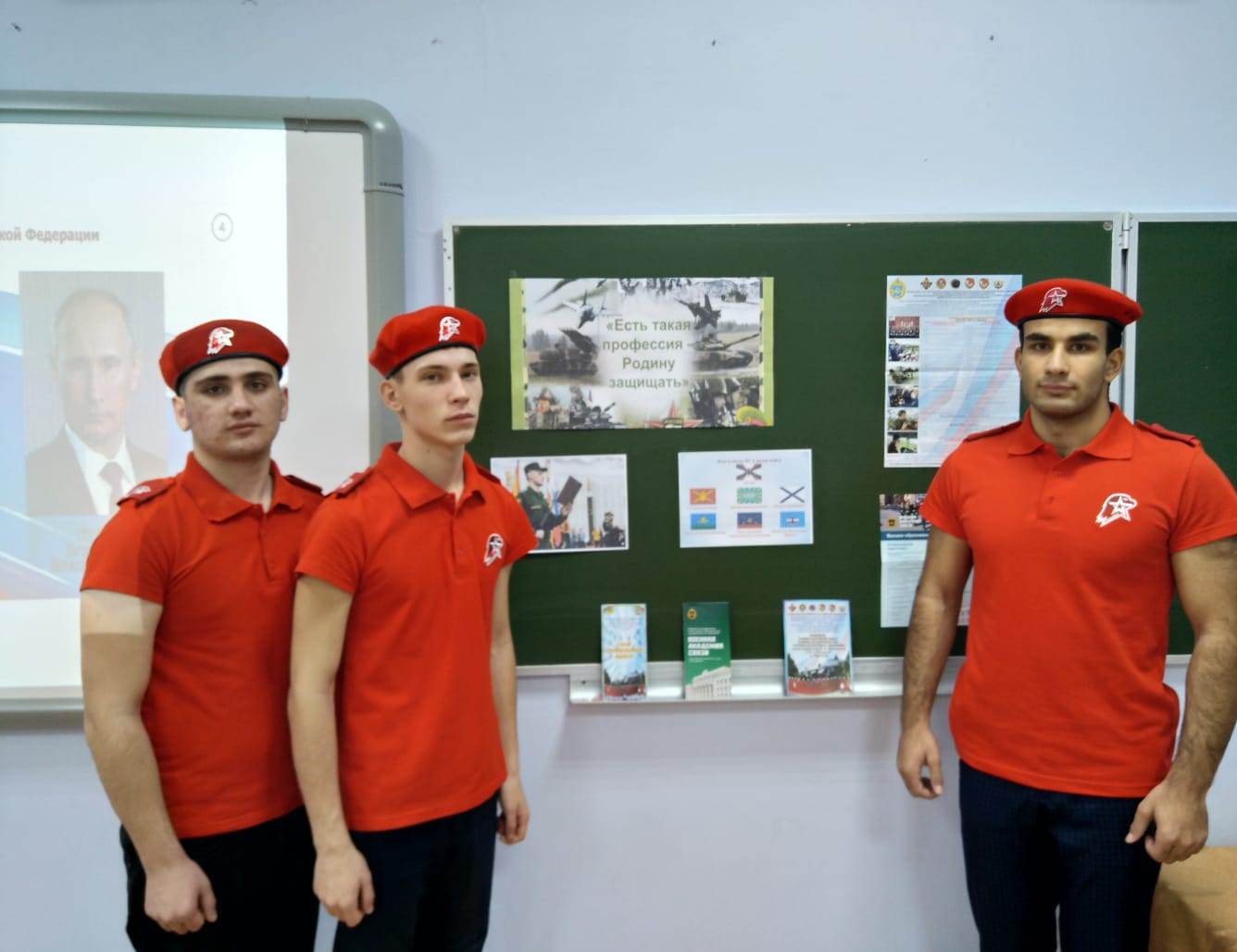 